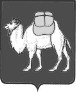 ТЕРРИТОРИАЛЬНАЯ ИЗБИРАТЕЛЬНАЯ КОМИССИЯ  СОСНОВСКОГО РАЙОНАРЕШЕНИЕс. ДолгодеревенскоеПроверив соблюдение предусмотренного Федеральным законом от 12 июня 2002 года № 67-ФЗ «Об основных гарантиях избирательных прав и права на участие в референдуме граждан Российской Федерации» (далее – Федеральный закон), Законом Челябинской области от 29 июня 2006 г. № 36-ЗО «О муниципальных выборах в Челябинской области» (далее - Закон Челябинской области) порядка выдвижения и необходимые для выдвижения и регистрации документы кандидата в депутаты Собрания депутатов Сосновского муниципального района шестого созыва по одномандатному избирательному округу №12  Юрова Игоря Витальевича территориальная избирательная комиссия  Сосновского района (с полномочиями окружной избирательной комиссии по одномандатному избирательному округу № 12) установила следующее:30 июня 2021 года в газете «Сосновская Нива» № 28 (11668) было официально опубликовано решение территориальной избирательной комиссии Сосновского района «О назначении дополнительных выборов депутата Собрания депутатов Сосновского муниципального района по одномандатному избирательному округу №12».20 июля 2021 года Юров Игорь Витальевич представил в территориальную избирательную комиссию Сосновского района (с полномочиями окружной избирательной комиссии по одномандатному избирательному округу № 12) документы о выдвижении его кандидатом в депутаты Собрания депутатов Сосновского муниципального района шестого созыва по одномандатному избирательному округу №12.В соответствии с частью 2 статьи 23 Закона Челябинской области в избирательную комиссию должны быть представлены документы для регистрации кандидата в депутаты Собрания депутатов Сосновского муниципального района шестого созыва по одномандатному избирательному округу №12, определенные пунктам 4 части 2 статьи 23 Закона Челябинской области.До истечения срока, установленного частью 2 статьи 23 Закона Челябинской области, (не позднее 30 июля 2021 года до 18 часов по местному времени) документы, необходимые для регистрации кандидатом в депутаты Собрания депутатов Сосновского муниципального района шестого созыва по одномандатному избирательному округу №12 в избирательную комиссию Юровым Игорем Витальевичем представлены не были, о чем 02 августа 2021 года ему в соответствии с пунктом 1.1 статьи 38 Федерального закона, частью 1.1 статьи 23 Закона Челябинской области было направлено извещение.Учитывая вышеизложенное, руководствуясь подпунктом «в» пункта 24 статьи 38 Федерального закона, территориальная избирательная комиссия Сосновского района (с полномочиями избирательной комиссии по одномандатному избирательному округу № 12) РЕШАЕТ:1. Отказать Юрову Игорю Витальевичу, 1995 года рождения, выдвинутому Челябинским региональным отделением Политической партии «ЛДПР – Либерально-демократической партии России» в регистрации кандидатом в депутаты Собрания депутатов Сосновского муниципального района шестого созыва по одномандатному избирательному округу №12. 2. 	Направить копию настоящего решения Юрову Игорю Витальевичу.3. Направить копию настоящего решения для опубликования в газету «Сосновская Нива».4.  Контроль за исполнением настоящего решения возложить 
на секретаря избирательной комиссии Щастливую И.М.Заместитель председателя комиссии                                                 А.М. СкоковСекретарь комиссии                                                                      И.М. Щастливая 06 августа 2021 года                   №19/133-5Об отказе Юрову Игорю Витальевичу в регистрации кандидатом в депутаты Собрания депутатов Сосновского муниципального района шестого созыва по одномандатному избирательному округу №12 